16.06.SOWY  wtorek 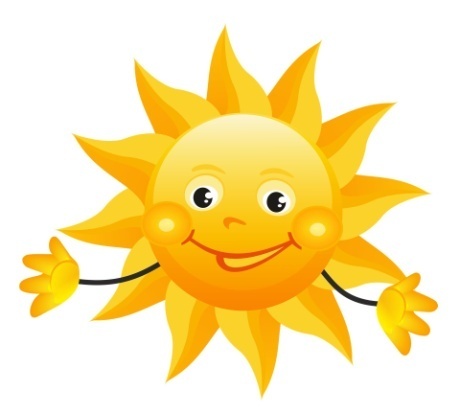     Lato Temat dzienny – BurzaI Zabawa na powitanie  „Na dzień dobry”   https://www.youtube.com/watch?v=FSpO0R3qlqsZabawa ruchowo - naśladowcza przy piosence „Po łące biega lato” https://www.youtube.com/watch?v=QHR9URbvf_EZestaw ćwiczeń porannych 1) „Być jak ważka” – Dziecko wykonuje szybkie ruchy ramion, tak jak ważka energicznie zmienia kierunek lotu. (zabawa z podkładem muzycznym) https://www.youtube.com/watch?v=GzdF-UpA4Cs  2) „Kąpiel w morzu” – ćwiczenia ramion. Dziecko porusza się po pokoju naśladując różne style pływackie: żabka, piesek, kraul, motylkowy. 3) „Zanurzamy się” – zabawa skoczna. Dziecko wykonuje kilka sprężystych podskoków obunóż w miejscu i przysiad podparty – „zanurzają się w wodzie”. 4) „Wyprawa na plażę” – ćwiczenia uspokajające. Dziecko maszeruje przy spokojnej muzyce (może mieć na plecach przedszkolny plecak) https://www.youtube.com/watch?v=AB0ogv_DM9g Zabawa ruchowa „Hyc, tup, klap” Przypomnienie o konieczności mycia i dezynfekcji rąk  https://www.youtube.com/watch?v=tsOSe_S6kG0 IIZestaw ćwiczeń gimnastycznych 1. „Leżenie na piasku” – zabawa przy piosence „Na plaży” M. Jeżowskiej według pomysłu dziecka lub rodzica. https://www.youtube.com/watch?v=k-AOW_76luU 2. „Plażowanie” – dziecko stawia bosą stopę na woreczku gimnastycznym lub chusteczce. Na dany sygnał podnosi chustkę samą stopą. Następnie przekładają palcami prawej stopy woreczek leżący przy lewej stopie i na odwrót. 3. „Orzeźwienie” – w zabawie wykorzystujemy pustą butelkę plastikową. Dziecko w siadzie klęcznym kładzie butelkę przed kolanami, dłonie na butelce – odsuwają butelki szybkim ruchem w przód i przysuwają do kolan. Potem w leżeniu przodem zgina ręce w łokciach, dłonie trzymają na ziemi przy barkach, butelkę stawiają w małej odległości od twarzy. Robi głęboki wdech nosem i silny wydech ustami w stronę butelki. Powtarza ćwiczenie kilkakrotnie, starając się silnym wydechem przewrócić butelkę. Następnie w leżeniu przodem trzyma butelkę w jednej ręce i przekazują ją ruchem okrężnym z ręki do ręki przed twarzą i za plecami w jednym i w drugim kierunku (ręce cały czas proste w łokciach). Na koniec w leżeniu tyłem trzyma oburącz butelkę za głową. Butelka leży poziomo. Podnosi nogi i ręce i stara się dotknąć stopami butelki, po czym wraca do pozycji wyjściowej. 4. „Przeciąganie liny” – dziecko w parze z rodzicem lub rodzeństwem  bawi się w przeciąganie liny. Wygrywa ta osoba,, który przeciągnie środek liny na swoją połowę. 5. „Pokrzywa” – dzieci podaje rzucając piłkę w parze z rodzicem. Gdy dziecko usłysz hasło: POKRZYWA nie chwyta piłki.(zabawę powtarzamy kilkakrotnie). „Burza” –  rodzic odczytuje tekst Marcina Przewoźniaka.         „Burza” Marcin Przewoźniak 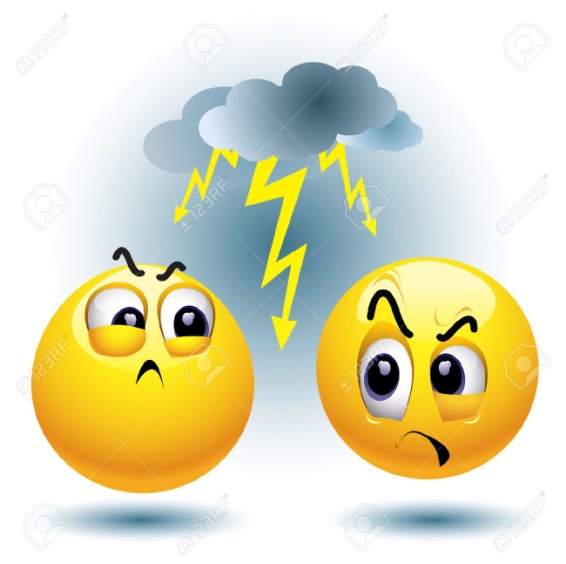 Co się dzieje tam u góry? Wielką wojnę toczą chmury? Wciąż na siebie nacierają I strzelają, i błyskają? Co się tam na górze dzieje? Że się nam na głowy leje? Od błyskawic niebo trzeszczy, A nam w butach chlupie deszczyk. Ciemne niebo dudni, świeci… Co się dzieje tam na górze? Wiedzą to na pewno dzieci: Oglądamy groźną… (burzę). Pytania do zagadki: - Nazwij dźwięki, które opisano w tekście- Jak należy się zachować w czasie burzy? Dzieci formułują swoje przypuszczenia lub dzielą się swoją wiedzą. Podsumowanie informacji: Podczas burzy:– należy unikać wysokich obiektów; – nie wolno przebywać w wodzie ani na odkrytym terenie, chować się pod drzewami; – należy unikać metalowych przedmiotów i nie przebywać w ich pobliżu; – nie wolno rozmawiać przez telefon komórkowyhttps://www.youtube.com/watch?v=bx1FKDwzUeM  „Co słyszysz?” – ćwiczenia słuchowe. N. włącza nagranie z odgłosami: ulewy, grzmotu, małego deszczyku, wichury. Dziecko stara się rozpoznać, co słyszą, i podać nazwy tych zjawisk https://www.youtube.com/watch?v=eVPhhfQ9Xuc&t=38s https://www.youtube.com/watch?v=gEj21dStpfQ 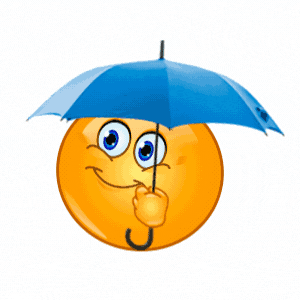 „Kapie, pada, leje” – szukanie wyrazów mówiących o tym, co robi deszcz: kapie, pada, leje, mży, kropi, siąpi. Kojarzenie dźwięków: – uderzenia palcami w bębenek – kapie, kropi, – przesuwanie palcami po bębenku – siąpi, mży, – uderzanie pałeczką – pada, – mocne uderzanie pałeczką – leje. Ilustrowanie rodzaju deszczu ciałem: – mżawka – pocieranie dłońmi o uda,– silniejszy deszcz – klepanie dłońmi w uda, – ulewa – tupanie nogami. (w zabawie można wykorzystać bębenek lub blat stołu). „Uwaga, burza!” – zabawa ruchowa. Kładziemy na dywanie poduszkę, która będzie bezpiecznym miejscem. Dziecko porusza się po pokoju do dźwięków deszczu (rodzic szeleści folią aluminiową lub celofanem Na dźwięk bębenka (lub głośne klaśnięcie) i hasło: Burza! dziecko szybko siada na poduszce. (zabawę powtarzamy kilkakrotnie).„Skąd się bierze burza?” – eksperyment. https://www.youtube.com/watch?v=eyLKBakvNW4 Do przeprowadzenia doświadczenia potrzebne będą: szklanka lub słoik, blaszane denko (pokrywka puszki lub nakrętka), balonik, kawałek wełnianej tkaniny. Instrukcja: 1. Na suchej szklance umieszczamy blaszane denko, 2. Nadmuchujemy balonik, 3. Pocieramy energicznie balonik wełnianą szmatką i kładziemy go na denku, 4. Zbliżamy palec do brzegu blachy, nakrętki. Po zakończeniu eksperymentu i pytamy dziecko:- Co zauważyłeś? (przepływ prądu) - Jak to wytłumaczyć? (W wyniku pocierania balonika wytworzyły się ładunki elektryczne – prąd, i przeskoczyła iskra, którą można porównać do małej błyskawicy). Podsumowanie eksperymentu i wyjaśnia dzieciom zaobserwowaną sytuację i zjawisko fizyczne, które nastąpiło. (można posłużyć się linkiem z youtube.pl, który jest powyżej).Praca w ćwiczeniach cz.4, str.39b – poruszanie się zgodnie z kodem, kolorowanie obrazków.Zabawa taneczna przy piosence „Tęcza cza cza cza” https://www.youtube.com/watch?v=LmBK0xFkhH4 IIIĆwiczenia relaksacyjna przy muzyce (dziecko może się przytulić do ulubionej maskotki)  https://www.youtube.com/watch?v=U4Zb1pdX6B8 „Burza” – utrwalanie poznanych wiadomości o burzy. – Jak należy zachować się podczas burzy, gdy jesteśmy w domu? (pozamykać okna, wyłączyć: telewizor, komputer, radio, nie rozmawiać przez telefon, ponieważ uderzenie pioruna w urządzenie elektryczne lub telekomunikacyjne może spowodować porażenie) – Co należy zrobić, gdy burza zaskoczy nas poza domem? (schronić się w bezpiecznym miejscu, w budynku, w jaskini, w aucie itp.) – Co chroni budynki przed uderzeniem pioruna? (piorunochron) – Czego należy unikać podczas burzy? (nie wolno chować się pod drzewami, nie wolno stać w wodzie itp.)Zabawa przy piosence „Deszczyk pada, deszczyk pada”  https://www.youtube.com/watch?v=L3QdGJA7T4A Zabawa przy piosence „If you’re happy” https://www.youtube.com/watch?v=l4WNrvVjiTw Zadania dodatkowe dla chętnych dzieci –  kolorowanka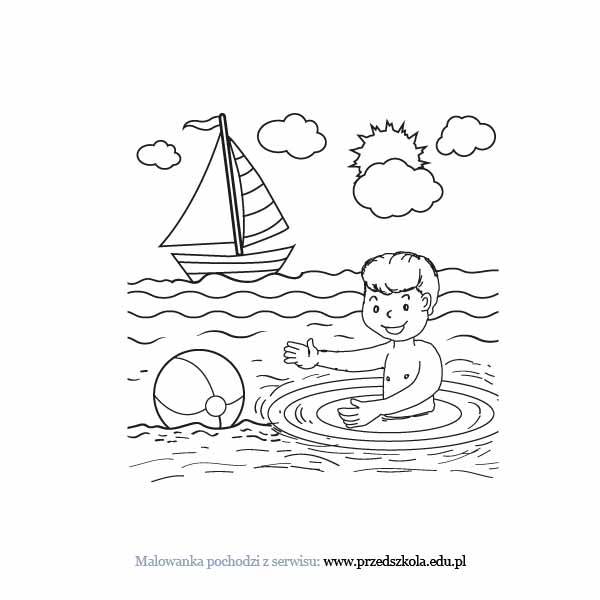 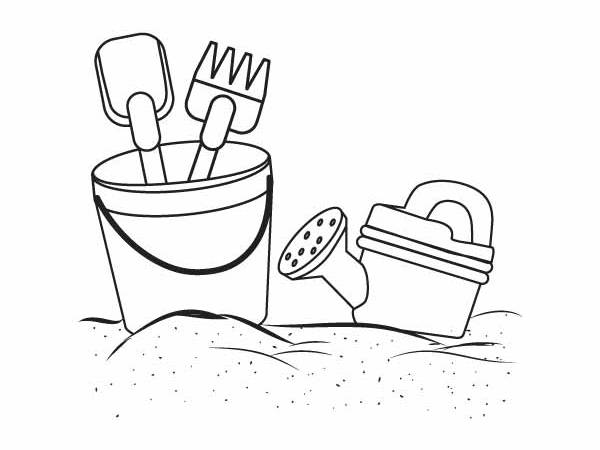 